Государственное автономное образовательное учреждение высшего образования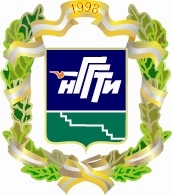 «НЕВИННОМЫССКИЙ ГОСУДАРСТВЕННЫЙГУМАНИТАРНО-ТЕХНИЧЕСКИЙ ИНСТИТУТ»«Стремись к высшему!»ФАКУЛЬТЕТ ТЕХНИКИИ СОВРЕМЕННЫХ ТЕХНОЛОГИЙПо программам бакалавриата:(срок обучения по очной, очно-заочной, заочной формам обучения: 4 года / 4 года 6 месяцев)08.03.01 Строительство(прием осуществляется на платные места)Направленность (профиль): - промышленное и гражданское строительство.Вступительные испытания: - по результатам ЕГЭ: математика; физика или информатика; русский язык;- на базе СПО: архитектура зданий и сооружений; основы геологии; русский язык.13.03.02 Электроэнергетика и электротехника(прием осуществляется на платные места)Направленность (профиль): - электроснабжение.Вступительные испытания: - по результатам ЕГЭ: математика; физика или информатика; русский язык;- на базе СПО: общая энергетика; теоретические основы электротехники; русский язык.15.03.01 Машиностроение(прием осуществляется на платные места)Направленность (профиль): - оборудование и технология сварочного производства.Вступительные испытания: - по результатам ЕГЭ: математика; физика или информатика; русский язык;- на базе СПО: технология сварочных работ; организация производства; русский язык.23.03.03 Эксплуатация транспортно-технологических машин и комплексов(прием осуществляется на платные места)Направленность (профиль): - автомобили и автомобильное хозяйство.Вступительные испытания: - по результатам ЕГЭ: математика; физика или информатика; русский язык;- на базе СПО:	техническое обслуживание и ремонт автотранспорта; устройство автомобилей; русский язык.44.03.04 Профессиональное обучение (по отраслям)(прием осуществляется на бюджетные и платные места)Направленности (профили): - транспорт (автомобили);- энергетика (электроснабжение);- строительство;- производство продовольственных продуктов (продуктов общественного питания);- декоративно-прикладное искусство и дизайнВступительные испытания: - по результатам ЕГЭ:	математика; русский язык; дополнительное вступительное испытание профессиональной направленности по технологии;- на базе СПО:	русский язык, дополнительное вступительное испытание профессиональной направленности по дисциплине «Основы профессиональной педагогической деятельности»; «Архитектура зданий» или «Общая энергетика» или «Организация производства предприятий общественного питания» или «Техническое обслуживание и ремонт автотранспорта».Наши преимущества:- диплом государственного образца;- отсрочка от призыва на военную службу;- иногородним предоставляется общежитие;- насыщенная студенческая жизнь;- перспектива трудоустройства в государственных и коммерческих структурах в России и за рубежом.Лицензия на осуществление образовательной деятельности № 2080 от 15.04.2016, серия 90Л01 № 0009123, бессрочнаяСвидетельство о государственной аккредитации № 3250 от 02.10.2019, серия 90А01 № 0003412, бессрочное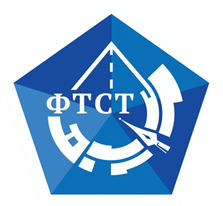 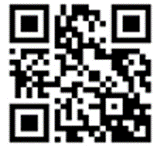 Приёмная комиссия НГГТИ: Ставропольский край, г. Невинномысск, ул. Гагарина, д. 11Тел/факс: (86554) 9-55-50 (доб. 151), 7-12-71E-mail: priem@nggti.ru сайт: НГГТИ.РФсоциальные сети: НГГТИ_1998